Online ISSN: 2663-8347; Print ISSN: 2663-8339It is important that you return this form upon submission. We will not publish your article without completion and return of this form. Title of Paper:Please tick one of the following boxes:We have no conflict of interest to declare.We have a competing interest to declare (please fill in box below):This statement is to certify that all Authors have seen and approved the manuscript being submitted. We warrant that the article is the Authors' original work. We warrant that the article has not received prior publication and is not under consideration for publication elsewhere. On behalf of all Co-Authors, the corresponding Author shall bear full responsibility for the submission.This research has not been submitted for publication nor has it been published in whole or in part elsewhere. We attest to the fact that all Authors listed on the title page have contributed significantly to the work, have read the manuscript, attest to the validity and legitimacy of the data and its interpretation, and agree to its submission to Academia Journal of Surgery.All authors agree that author list is correct in its content and order and that no modification to the author list can be made without the written acceptance of all authors and the formal approval of the Editor-in-Chief. All authors accept that the Editor-in-Chief's decisions over acceptance or rejection or in the event of any breach of the Principles of Ethical Publishing in Academia Journal of Surgery being discovered, of retraction are final.Upon acceptance, the Author assigns to the Academia Journal of Surgery the right to publish and distribute the manuscript in part or in its entirety. The Author's name will always be included with the publication of the manuscript.The Author has the following nonexclusive rights: (1) to use the manuscript in the Author's teaching activities; (2) to publish the manuscript, or permit its publication, as part of any book the Author may write; (3) to include the manuscript in the Author's own personal or departmental (but not institutional) database or on-line site; and (4) to license reprints of the manuscript to third persons for educational photocopying. The Author also agrees to properly credit the Academia Journal of Surgery as the original place of publication.The Author hereby grants the Academia Journal of Surgery full and exclusive rights to the manuscript, all revisions, and the full copyright. The Academia Journal of Surgery rights include but are not limited to the following: (1) to reproduce, publish, sell, and distribute copies of the manuscript, selections of the manuscript, and translations and other derivative works based upon the manuscript, in print, audio-visual, electronic, or by any and all media now or hereafter known or devised; (2) to license reprints of the manuscript to third persons for educational photocopying; (3) to license others to create abstracts of the manuscript and to index the manuscript; (4) to license secondary publishers to reproduce the manuscript in print, microform, or any computer-readable form, including electronic on-line databases; and (5) to license the manuscript for document delivery. These exclusive rights run the full term of the copyright, and all renewals and extensions thereof.Author SignaturePrint NamePlease check this box if you are submitting this on behalf of all authors.Please check this box if you are submitting this on behalf of all authors.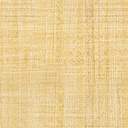 